Г Р А Д   С О М Б О Р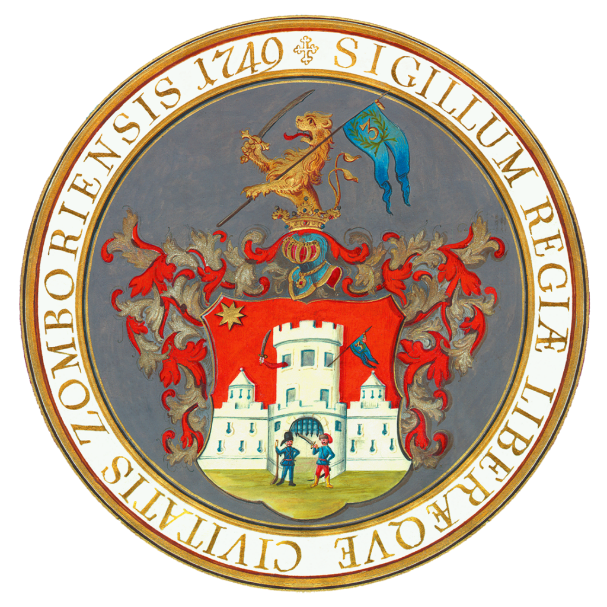 www.sombor.rsНАБАВКА по члану 27. став 1. тачка 1. ЗЈН: КОНКУРС ЗА ДИЗАЈН- Урбанистичко-архитектоснки конкурс за израду идејног решења партерног уређења Трга Светог Тројства у СомборуРАСПИС КОНКУРСА Број набавке: 404-38/2023-VIIIБрој предмета подносиоца захтева: 35-92/2022-XVI Дана: 20.06.2023.год.Разлог за продужење рока је  што су неки електронски медији пренели погрешан датум за предају радова, па како се не би десило да поједини учесници своје радове предају неблаговремено и због тога буду неприхватљиви Наручилац је донео Одлуку о продужењу рока. Рок се са првобитно одређеног 23.06. помера на 26.06.2023.чодине до 11 часоваРОК ЗА ПРЕДАЈУ РАДОВА:26.06.2023.године до 11.00 часова на писарници Градске управе Града Сомбора, шалтери 10,11,12